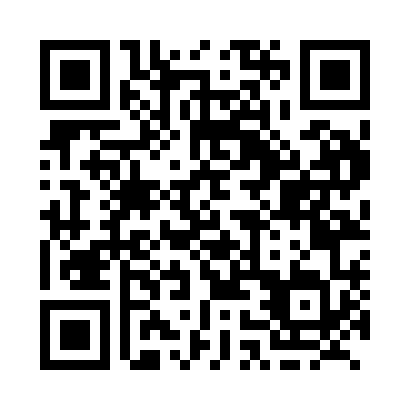 Prayer times for Paget, Ontario, CanadaMon 1 Jul 2024 - Wed 31 Jul 2024High Latitude Method: Angle Based RulePrayer Calculation Method: Islamic Society of North AmericaAsar Calculation Method: HanafiPrayer times provided by https://www.salahtimes.comDateDayFajrSunriseDhuhrAsrMaghribIsha1Mon3:345:361:276:529:1811:202Tue3:355:361:276:519:1811:193Wed3:365:371:276:519:1811:184Thu3:375:381:286:519:1711:185Fri3:385:381:286:519:1711:176Sat3:395:391:286:519:1711:167Sun3:415:401:286:519:1611:158Mon3:425:411:286:519:1611:149Tue3:435:411:286:509:1511:1310Wed3:455:421:296:509:1411:1211Thu3:465:431:296:509:1411:1012Fri3:485:441:296:509:1311:0913Sat3:495:451:296:499:1211:0814Sun3:515:461:296:499:1211:0615Mon3:525:471:296:499:1111:0516Tue3:545:481:296:489:1011:0417Wed3:565:491:296:489:0911:0218Thu3:575:501:296:479:0811:0119Fri3:595:511:296:479:0710:5920Sat4:015:521:296:469:0610:5721Sun4:025:531:296:469:0610:5622Mon4:045:541:306:459:0410:5423Tue4:065:551:306:459:0310:5224Wed4:085:561:306:449:0210:5025Thu4:095:571:306:439:0110:4926Fri4:115:581:306:439:0010:4727Sat4:136:001:306:428:5910:4528Sun4:156:011:306:418:5810:4329Mon4:176:021:296:418:5610:4130Tue4:196:031:296:408:5510:3931Wed4:206:041:296:398:5410:37